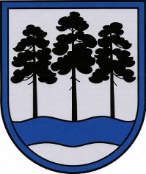 OGRES  NOVADA  PAŠVALDĪBAReģ.Nr.90000024455, Brīvības iela 33, Ogre, Ogres nov., LV-5001tālrunis 65071160, e-pasts: ogredome@ogresnovads.lv, www.ogresnovads.lv PAŠVALDĪBAS DOMES ĀRKĀRTAS SĒDES PROTOKOLA IZRAKSTS12.Par Ogres novada būvvaldes izveidošanuSaskaņā ar Administratīvo teritoriju un apdzīvoto vietu likuma pārejas noteikumu 2. punktu ar šā likuma spēkā stāšanos republikas pilsētu un novadu pašvaldības turpina pildīt savas funkcijas un uzdevumus normatīvajos aktos noteiktajā kārtībā līdz 2021. gada pašvaldību vēlēšanās ievēlētās pašvaldības domes [..] pirmajai sēdei, kura tiek sasaukta šajā likumā noteiktajā kārtībā 2021. gada 1. jūlijā. Minētā likuma pielikumā noteiktais administratīvi teritoriālais dalījums stājas spēkā līdz ar jaunievēlētās pašvaldības domes pilnvarām. Tādējādi apvienojamās Ogres, Ikšķiles, Lielvārdes un Ķeguma novadu pašvaldības patstāvīgi īstenoja savu kompetenci līdz dienai, kad uz pirmo sēdi sanāca jaunievēlētā Ogres novada dome.Līdz Administratīvo teritoriju un apdzīvoto vietu likuma pārejas noteikumu 2. punktā noteiktajam saskaņā likuma “Par pašvaldībām” 15. panta pirmās daļas 14. punktu, savas administratīvās teritorijas būvniecības procesa tiesiskumu nodrošināja:1) Lielvārdes novada administratīvajā teritorijā – Lielvārdes novada pašvaldības administrācijas Lielvārdes novada būvvalde;2) Ķeguma novada administratīvajā teritorijā – Ķeguma novada Būvvalde;3) Ikšķiles novada administratīvajā teritorijā – Ikšķiles novada pašvaldības būvvalde;4) Ogres novada administratīvajā teritorijā – Ogres novada pašvaldības centrālās administrācijas Ogres novada būvvalde.Atbilstoši likuma “Par pašvaldībām” 5. pantam pašvaldība savas kompetences un likuma ietvaros darbojas patstāvīgi. Turklāt saskaņā ar minētā likuma 21. panta pirmās daļas 1. punktu un 24. panta pirmo un otro daļu pašvaldības dome var izskatīt jebkuru jautājumu, kas ir attiecīgās pašvaldības pārziņā, turklāt tikai dome var apstiprināt pašvaldības nolikumu, kur citastarp nosaka pašvaldības administrācijas struktūru un pārvaldes organizāciju.Izvērtējot Ogres novada pašvaldībai nodoto apvienojamo novadu pašvaldību pārvaldes struktūru un funkcijas būvniecības procesa tiesiskuma nodrošināšanā, to pildīšanas efektivitāti, jaunievēlētā Ogres novada pašvaldības dome 2021. gada 1. jūlijā apstiprināja saistošos noteikumus Nr. 12/2021 “Ogres novada pašvaldības nolikums” (turpmāk – Nolikums). Saskaņā ar Nolikuma 12. punktu, Ogres novada pašvaldības administrāciju veido domes izveidotas pašvaldības iestādes. Savukārt saskaņā ar šī Nolikuma 23.5. apakšpunktu, Ogres novada būvvalde ir Ogres novada pašvaldības centrālās administrācijas struktūrvienība, tās darbības teritorija ir visa Ogres novada administratīvā teritorija.Ievērojot iepriekš minēto un pamatojoties uz Valsts pārvaldes iekārtas likuma 15. panta trešās daļas 2. punktu (apvienojot to ar citu iestādi vai vairākām citām iestādēm, — rezultātā uz reorganizējamo institūciju bāzes izveido jaunu iestādi), likuma „Par pašvaldībām” 15. panta pirmās daļas 14. punktu (pašvaldībām ir šādas autonomās funkcijas: [..] nodrošināt savas administratīvās teritorijas būvniecības procesa tiesiskumu), 21. panta pirmās daļas 8. punktu (dome var izskatīt jebkuru jautājumu, kas ir attiecīgās pašvaldības pārziņā, turklāt tikai dome var izveidot, reorganizēt un likvidēt pašvaldības iestādes), balsojot: ar 20 balsīm "Par" (Andris Krauja, Artūrs Mangulis, Atvars Lakstīgala, Dace Kļaviņa, Dace Māliņa, Dace Nikolaisone, Dzirkstīte Žindiga, Edgars Gribusts, Egils Helmanis, Gints Sīviņš, Ilmārs Zemnieks, Indulis Trapiņš, Jānis Iklāvs, Jānis Kaijaks, Jānis Lūsis, Jānis Siliņš, Mariss Martinsons, Pāvels Kotāns, Raivis Ūzuls, Valentīns Špēlis), "Pret" – nav, "Atturas" – nav,Ogres novada pašvaldības dome NOLEMJ:Apvienot Lielvārdes novada pašvaldības administrācijas Lielvārdes novada būvvaldi, Ķeguma novada Būvvaldi, Ikšķiles novada pašvaldības būvvaldi un Ogres novada pašvaldības centrālās administrācijas Ogres novada būvvaldi, rezultātā uz reorganizējamo institūciju bāzes izveidot jaunu Ogres novada būvvaldi (turpmāk – Būvvalde).Noteikt, ka Būvvalde ir Ogres novada pašvaldības centrālās administrācijas struktūrvienība, kas nodrošina Ogres novada administratīvās teritorijas būvniecības procesa tiesiskumu.Būvvalde darbību uzsāk ar 2021. gada 3. augustu.Finanšu līdzekļus Būvvaldes darbībai piešķir Ogres novada pašvaldības dome, tos paredzot pašvaldības budžetā (sadaļā – Ogres novada pašvaldības centrālās administrācija) kārtējam gadam, sākot ar 2021. gada 3. augustu.Noteikt, ka līdz Būvvaldes darbības uzsākšanai:darbību turpina administratīvi teritoriālās reformas ietvaros jaunizveidotajā Ogres novada pašvaldībā ietilpstošo Ogres, Lielvārdes, Ķeguma un Ikšķiles novadu pašvaldību būvvaldes atbilstoši to kompetencei un darbības teritorijai;amata pienākumus turpina pildīt Ogres novada pašvaldībā ietilpstošo Ogres, Lielvārdes, Ķeguma un Ikšķiles novadu pašvaldību būvvalžu vadītāju un darbinieki;Ogres novada pašvaldībā ietilpstošo Ogres, Lielvārdes, Ķeguma un Ikšķiles novadu pašvaldību būvvaldes izmanto šādus nosaukumus:Ogres novada Lielvārdes būvvalde;Ogres novada Ķeguma būvvalde;Ogres novada Ikšķiles būvvalde;Ogres novada Ogres būvvalde.Uzdot Ogres novada pašvaldības izpilddirektoram:normatīvajos aktos noteiktajā kārtībā informēt Ogres, Lielvārdes, Ķeguma un Ikšķiles novadu būvvalžu darbiniekus par tās reorganizāciju un izmaiņām viņu nodarbinātībā, kā arī attiecīgi brīdināt tos darbiniekus, ar kuriem nav iespējams nodrošināt darbu Ogres novada pašvaldībā, par darba tiesisko attiecību izbeigšanu atbilstoši Darba likuma 101. panta pirmās daļas 9. punktam, normatīvajos aktos noteiktajos termiņos un apmērā izmaksājot atlaišanas pabalstu;organizēt Ogres, Lielvārdes, Ķeguma un Ikšķiles novadu būvvalžu bilancēs esošās ar tās funkciju pildīšanu saistītās mantas, saistību, lietvedības un arhīva nodošanu jaunajai Būvvaldei ar 2021. gada 3. augustu;iekļaut Būvvaldes funkcijas, uzdevumus un struktūru Ogres novada pašvaldības centrālās administrācijas nolikumā un amatu un mēnešalgu likmju sarakstā.Ar šajā lēmumā minēto būvvalžu reorganizāciju saistītos izdevumus segt no Ogres novada pašvaldības budžeta 2021. gadam.Kontroli par lēmuma izpildi uzdot Ogres novada domes priekšsēdētāja vietniekam.(Sēdes vadītāja,domes priekšsēdētāja E.Helmaņa paraksts)Ogrē, Brīvības ielā 33Nr.32021. gada 8. jūlijā